新版中學生網站：https://www.shs.edu.tw/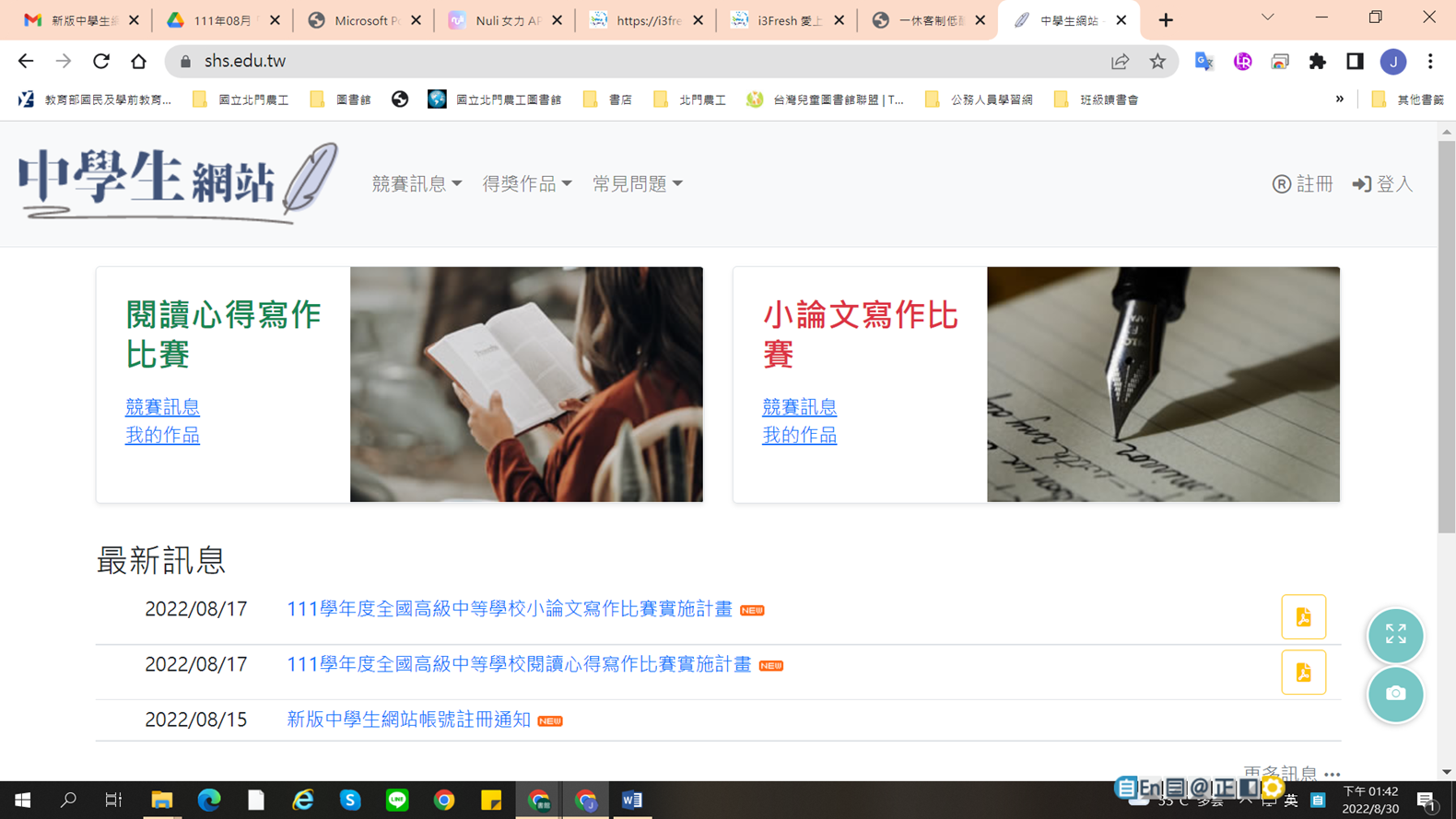 學校驗證碼：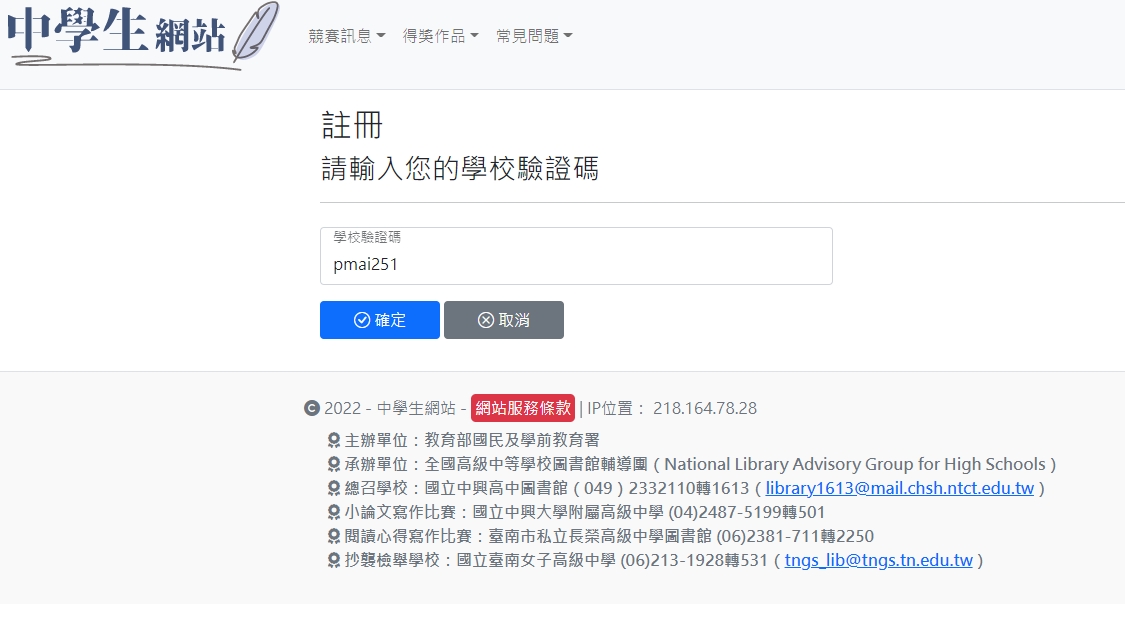 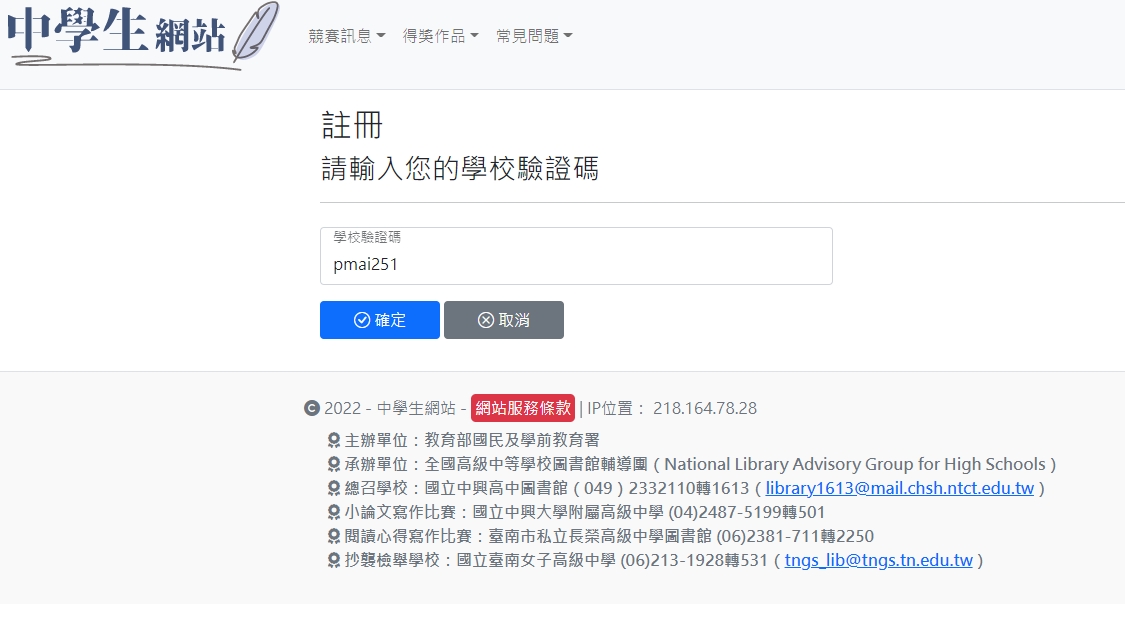 教師：Tpmai0251學生：pmai0251＊所有師生都必須重新註冊
（無論是否曾於舊站註冊過）▓ 帳號即為所註冊之Email。▓ 密碼規則：須含英文大小寫、數字及符號。▓ 使用者皆須註冊並至所留之信箱驗證成功，才算完成開通。▓ 學生皆須註冊後才能登入進行投稿作品編輯。▓ 小論文投稿若有共同作者，共同作者也須註冊才能設定。▓ 成績公告後，學生可自行登入查詢評分結果及等次。